Presseinformation»Mord am Elbstrand« von Uta van SteenMeßkirch, März 2023Blankeneses dunkle Seiten
Der neue Hamburg-Krimi von Uta van SteenMieke erbt überraschend ein Fischerhäuschen am Strand von BlankeneseBald stößt sie auf verstörende Geheimnisse – und einem MordEine Geschichte von Freundschaft und VerratZum BuchDrei reetgedeckte Fischerhäuschen am Strand von Blankenese – und eines davon gehört nun der Schauspielerin Mieke. Ihre frühere Lehrerin und Nachbarin Hedda hat sie überraschend als Erbin eingesetzt. Dabei hatte Mieke den großbürgerlichen Elbvorort nach dem rätselhaften Verschwinden ihres Vaters noch als Schülerin verlassen und war mit ihrer holländischen Mutter nach Den Haag gezogen. Allerdings ist eine Bedingung an das Testament geknüpft: Vor einem möglichen Verkauf der Kate muss Mieke sie ein Jahr lang bewohnen, Heddas Tagebücher, Fotos und Dokumente sichten und ihre Lebensgeschichte aufzeichnen. Nur widerwillig kehrt Mieke mit ihrem Sohn Lenny nach Blankenese zurück. Dort kommen die beiden nicht nur den verstörenden Geheimnissen ihrer eigenen Familie auf die Spur, sondern auch einem Mord – und einem Netz der Lebenslügen, in das sich die Bewohner der drei Häuser seit der Nazizeit verstrickt haben.Die AutorinUta van Steen wuchs umzingelt von Zechen im Ruhrgebiet auf und besuchte nach ihrem Studium der Theaterwissenschaft in Köln und Paris die Journalistenschule in Hamburg. Dort entdeckte sie u?berrascht, wie gru?n Sta?dte sein ko?nnen – und blieb deshalb gleich da. Als Redakteurin und Reporterin arbeitete sie unter anderem für »Die Zeit«, »Stern«, »Spiegel«, »Geo Saison«, »SZ-Magazin« und ist Autorin mehrerer Sachbücher und eines Theaterstücks. »Mord am Elbstrand« ist ihr erster Krimi. Mit ihrem Mann und zwei Hunden lebt sie in Blankenese.Mord am ElbstrandUta van Steen410 SeitenEUR 16,00 [D] / EUR 16,50 [A]ISBN 978-3-8392-0393-4Erscheinungstermin: 8. März 2023Kontaktadresse: Gmeiner-Verlag GmbH Laura OberndorffIm Ehnried 588605 MeßkirchTelefon: 07575/2095-154Fax: 07575/2095-29laura.oberndorff@gmeiner-verlag.dewww.gmeiner-verlag.deCover und Porträtbild zum Download (Verlinkung hinterlegt)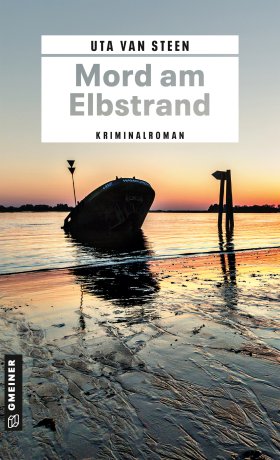 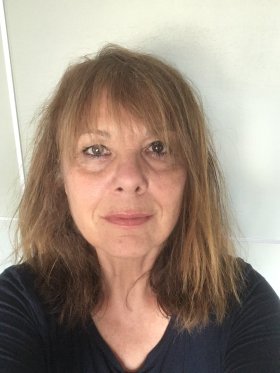 			           Bildrechte © privatAnforderung von Rezensionsexemplaren:Uta van Steen »Mord am Elbstrand«, ISBN 978-3-8392-0393-4Absender:RedaktionAnsprechpartnerStraßeLand-PLZ OrtTelefon / TelefaxE-Mail